Приложение 4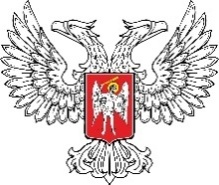 К Порядку осуществления государственного контроля в сфере автомобильного транспорта (п. 40) МИНИСТЕРСТВО ТРАНСПОРТАДОНЕЦКОЙ НАРОДНОЙ РЕСПУБЛИКИ(МИНТРАНС ДНР)РАСПОРЯЖЕНИЕо применении штрафных санкций№ ______     М. П.«___» ____________ 20__ р.Я, ________________________________________________________________________________
                                                      (фамилия и инициалы, должность)
__________________________________________________________________________________,
рассмотрев материалы о нарушении требований законодательства в сфере автомобильного транспорта ___________________________________________________________________________ 
                                      (наименование (фамилия и инициалы) субъекта хозяйствования)
 местонахождение _____________________________________________________________________
 идентификационный номер_____________________________________________________________
 банковские реквизиты _________________________________________________________________
 свидетельство о государственной регистрации _________________________________________________________________________________
                                                                     (номер, кем и когда выдано)
 лицензия _________________________________________________________________________,
                                                                 (серия, номер, кем и когда выдана)
 учитывая, что ______________________________________________________________________
                  (наименование (фамилия и инициалы) субъекта хозяйствования, время и место совершения нарушения)
__________________________________________________________________________________
 допущено нарушение:_______________________________________________________________ ___________________________________, что подтверждается ____________________________,   
 ответственность за которое предусмотрена ______________________________________________
                                                                                                             (норма и наименование акта законодательства) ______________________________________________________________________________________________________,:
 __________________________________________________________________________________
                                (наименование (фамилия и инициалы) субъекта хозяйствования) __________________________________________________________________________________ 
подвергнуть взысканию в виде (размере)_____________________________________________.  Указанную сумму оплатить на счет № ________________________ в________________________
   __________________________________________в срок до «_____» ________________ 20 ___ г.Распоряжение вступает в силу с момента его вынесения.Распоряжение может быть обжаловано субъектом хозяйствования в орган государственного контроля в течение десяти дней после получения его копии.«___» ____________ 20__ р.Я, ________________________________________________________________________________
                                                      (фамилия и инициалы, должность)
__________________________________________________________________________________,
рассмотрев материалы о нарушении требований законодательства в сфере автомобильного транспорта ___________________________________________________________________________ 
                                      (наименование (фамилия и инициалы) субъекта хозяйствования)
 местонахождение _____________________________________________________________________
 идентификационный номер_____________________________________________________________
 банковские реквизиты _________________________________________________________________
 свидетельство о государственной регистрации _________________________________________________________________________________
                                                                     (номер, кем и когда выдано)
 лицензия _________________________________________________________________________,
                                                                 (серия, номер, кем и когда выдана)
 учитывая, что ______________________________________________________________________
                  (наименование (фамилия и инициалы) субъекта хозяйствования, время и место совершения нарушения)
__________________________________________________________________________________
 допущено нарушение:_______________________________________________________________ ___________________________________, что подтверждается ____________________________,   
 ответственность за которое предусмотрена ______________________________________________
                                                                                                             (норма и наименование акта законодательства) ______________________________________________________________________________________________________,:
 __________________________________________________________________________________
                                (наименование (фамилия и инициалы) субъекта хозяйствования) __________________________________________________________________________________ 
подвергнуть взысканию в виде (размере)_____________________________________________.  Указанную сумму оплатить на счет № ________________________ в________________________
   __________________________________________в срок до «_____» ________________ 20 ___ г.Распоряжение вступает в силу с момента его вынесения.Распоряжение может быть обжаловано субъектом хозяйствования в орган государственного контроля в течение десяти дней после получения его копии.«___» ____________ 20__ р.Я, ________________________________________________________________________________
                                                      (фамилия и инициалы, должность)
__________________________________________________________________________________,
рассмотрев материалы о нарушении требований законодательства в сфере автомобильного транспорта ___________________________________________________________________________ 
                                      (наименование (фамилия и инициалы) субъекта хозяйствования)
 местонахождение _____________________________________________________________________
 идентификационный номер_____________________________________________________________
 банковские реквизиты _________________________________________________________________
 свидетельство о государственной регистрации _________________________________________________________________________________
                                                                     (номер, кем и когда выдано)
 лицензия _________________________________________________________________________,
                                                                 (серия, номер, кем и когда выдана)
 учитывая, что ______________________________________________________________________
                  (наименование (фамилия и инициалы) субъекта хозяйствования, время и место совершения нарушения)
__________________________________________________________________________________
 допущено нарушение:_______________________________________________________________ ___________________________________, что подтверждается ____________________________,   
 ответственность за которое предусмотрена ______________________________________________
                                                                                                             (норма и наименование акта законодательства) ______________________________________________________________________________________________________,:
 __________________________________________________________________________________
                                (наименование (фамилия и инициалы) субъекта хозяйствования) __________________________________________________________________________________ 
подвергнуть взысканию в виде (размере)_____________________________________________.  Указанную сумму оплатить на счет № ________________________ в________________________
   __________________________________________в срок до «_____» ________________ 20 ___ г.Распоряжение вступает в силу с момента его вынесения.Распоряжение может быть обжаловано субъектом хозяйствования в орган государственного контроля в течение десяти дней после получения его копии.____________________
(должность)______________
(подпись)_________________________
(инициалы и фамилия)